DSWD DROMIC Report #1 on the Fire incident in Brgy. Bolilao, Mandurriao, Iloilo Cityas of 03 April 2022, 6PMSituation OverviewOn 26 March 2022 at around 7:00 PM, a fire incident transpired in Brgy. Bolilao, Mandurriao, Iloilo City. Source: DSWD-Field Office (FO) VIStatus of Affected Areas and Population  A total of one (1) family or six (6) persons are affected in Brgy. Bolilao, Mandurriao, Iloilo City (see Table 1).Table 1. Number of Affected Families / PersonsNote: Ongoing assessment and validation being conducted.  Source: DSWD-FO VIStatus of Displaced Population Inside Evacuation CenterThere is one (1) family or six (6) persons currently taking temporary shelter at Great Vision Church in Mandurriao, Iloilo City (see Table 2).Table 2. Number of Displaced Families / Persons Outside Evacuation CenterNote: Ongoing assessment and validation being conducted.Source: DSWD-FO VIDamaged HousesA total of one (1) house is totally damaged in Brgy. Bolilao, Iloilo City (see Table 3).Table 3. Number of Damaged HousesNote: Ongoing assessment and validation being conducted.Source: DSWD-FO VICost of Humanitarian Assistance ProvidedA total of ₱10,527.65 worth of assistance was provided to the affected families; of which, ₱6,835.00 was provided by DSWD, and ₱3,692.65 was provided by the Local Government Unit to the affected family (see Table 4).Table 4. Cost of Assistance Provided to Affected Families / PersonsSource: DSWD-FO VIResponse Actions and InterventionsStandby Funds and Prepositioned Relief StockpileNote: The Inventory Summary is as of 03 April 2022, 4PM.    Source: DSWD-DRMB and DSWD-NRLMBStandby Funds ₱68.61 million Quick Response Fund (QRF) at the DSWD-Central Office.₱5 million available at DSWD-FO VI.Prepositioned FFPs and Other Relief Items77,212 FFPs available in Disaster Response Centers; of which, 73,475 FFPs are at the National Resource Operations Center (NROC), Pasay City and 3,737 FFPs are at the Visayas Disaster Response Center (VDRC), Cebu City.12,979 FFPs available at DSWD-FO VI.₱277.13 million worth of other FNIs at NROC, VDRC and DSWD-FO VI warehouses.Food and Non-Food Items (FNIs)Other ActivitiesPhoto Documentation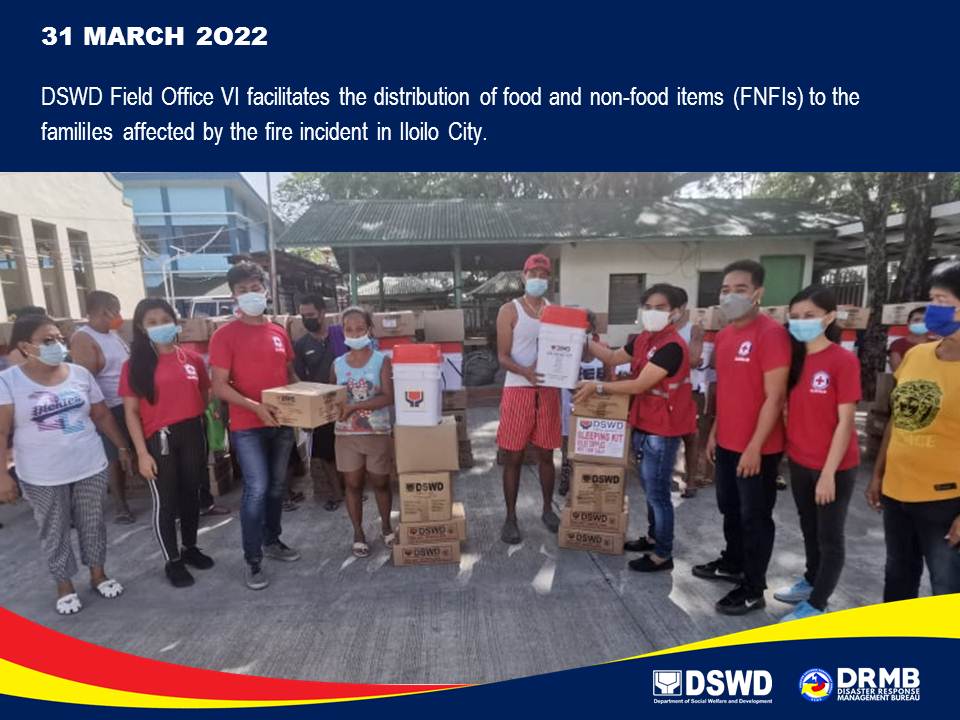 *****The Disaster Response Operations Monitoring and Information Center (DROMIC) of DSWD-DRMB is closely coordinating with DSWD-FO VI for significant disaster response updates and assistance provided.REGION / PROVINCE / MUNICIPALITY REGION / PROVINCE / MUNICIPALITY  NUMBER OF AFFECTED  NUMBER OF AFFECTED  NUMBER OF AFFECTED REGION / PROVINCE / MUNICIPALITY REGION / PROVINCE / MUNICIPALITY  Barangays  Families  Persons GRAND TOTALGRAND TOTAL                        1                1                6 REGION VIREGION VI                        1                1                6 IloiloIloilo                        1                1                6 Iloilo City (capital)                        1                1                6 REGION / PROVINCE / MUNICIPALITY REGION / PROVINCE / MUNICIPALITY  NUMBER OF EVACUATION CENTERS (ECs)  NUMBER OF EVACUATION CENTERS (ECs)  NUMBER OF DISPLACED  NUMBER OF DISPLACED  NUMBER OF DISPLACED  NUMBER OF DISPLACED REGION / PROVINCE / MUNICIPALITY REGION / PROVINCE / MUNICIPALITY  NUMBER OF EVACUATION CENTERS (ECs)  NUMBER OF EVACUATION CENTERS (ECs)  INSIDE ECs  INSIDE ECs  INSIDE ECs  INSIDE ECs REGION / PROVINCE / MUNICIPALITY REGION / PROVINCE / MUNICIPALITY  NUMBER OF EVACUATION CENTERS (ECs)  NUMBER OF EVACUATION CENTERS (ECs)  Families  Families  Persons  Persons REGION / PROVINCE / MUNICIPALITY REGION / PROVINCE / MUNICIPALITY  CUM  NOW  CUM  NOW  CUM  NOW GRAND TOTALGRAND TOTAL 1  1  1  1  6  6 REGION VIREGION VI 1  1  1  1  6  6 IloiloIloilo 1  1  1  1  6  6 Iloilo City (capital) 1  1  1  1  6  6 REGION / PROVINCE / MUNICIPALITY REGION / PROVINCE / MUNICIPALITY   NO. OF DAMAGED HOUSES   NO. OF DAMAGED HOUSES   NO. OF DAMAGED HOUSES REGION / PROVINCE / MUNICIPALITY REGION / PROVINCE / MUNICIPALITY  Total  Totally  Partially GRAND TOTALGRAND TOTAL               1                1                 - REGION VIREGION VI               1                1                 - IloiloIloilo               1                1                 - Iloilo City (capital)               1                1                - REGION / PROVINCE / MUNICIPALITY REGION / PROVINCE / MUNICIPALITY  COST OF ASSISTANCE  COST OF ASSISTANCE  COST OF ASSISTANCE  COST OF ASSISTANCE  COST OF ASSISTANCE REGION / PROVINCE / MUNICIPALITY REGION / PROVINCE / MUNICIPALITY  DSWD  LGU  NGOs OTHERS  GRAND TOTAL GRAND TOTALGRAND TOTAL 6,835.00  3,692.65 - -  10,527.65 REGION VIREGION VI 6,835.00  3,692.65 - -  10,527.65 IloiloIloilo 6,835.00  3,692.65 - -  10,527.65 Iloilo City (capital) 6,835.00  3,692.65  -  -  10,527.65 OFFICESTANDBY FUNDS STOCKPILE  STOCKPILE  STOCKPILE TOTAL STANDBY FUNDS & STOCKPILEOFFICESTANDBY FUNDS FAMILY FOOD PACKS  FAMILY FOOD PACKS OTHER FOOD AND NON-FOOD ITEMS (FNIs)TOTAL STANDBY FUNDS & STOCKPILEOFFICESTANDBY FUNDS QUANTITY TOTAL COSTOTHER FOOD AND NON-FOOD ITEMS (FNIs)TOTAL STANDBY FUNDS & STOCKPILETOTAL73,614,889.41 90,191 54,120,650.75 277,131,542.95 404,867,083.11 DSWD-CO68,614,227.99 - - - 68,614,227.99 NRLMB-NROC- 73,475 45,450,475.00 247,179,916.06 292,630,391.06 NRLMB-VDRC- 3,737 2,324,414.00 17,274,653.00 19,599,067.00 DSWD-FO VI5,000,661.42 12,979 6,345,761.75 12,676,973.89 24,023,397.06 DATESITUATIONS / ACTIONS UNDERTAKEN31 March 2022The City Social Welfare and Development Office (CSWDO) of the Iloilo City provided food packs to the affected family. Non-food items including blankets, mosquito nets, and water containers were also provided.DATESITUATIONS / ACTIONS UNDERTAKEN31 March 2022DSWD-FO VI monitored the distribution of FNIs to the affected family in Brgy. Bolilao, Mandurriao, Iloilo City.Prepared by:DIANE C. PELEGRINOMARIE JOYCE G. RAFANANReleased by:MARC LEO L. BUTAC